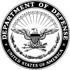 DEPARTMENT OF THE ARMY VERMONT ARMY NATIONAL GUARD JOINT FORCE HEADQUARTERS789 VERMONT NATIONAL GUARD ROAD COLCHESTER, VT 05446OFFICE SYMBOL (10)                                                                                       DATEMEMORANDUM FOR Director, Joint Staff, Joint Force Headquarters, Colchester, VTSUBJECT: Annual Review of Joint Policy Memorandums / State level Duty Appointments An annual review of (policy memorandums) (additional duty appointments) under this proponent Directorate/Special Staff Section has been completed.The following memorandums require updating and will be drafted for staffing NLT ______.(Policy)(Additional Duty) Memorandum #	Title		DatedThe following memorandums are current:(Policy)(Additional Duty) Memorandum #	 Title		DatedThe following memorandums are obsolete and the DJS Office is to remove the (Policy/Duty appointment) from the TAG SharePoint Policy/Duty Appointment libraries. (Policy)(Additional Duty) Memorandum#	 Title 		 DatedThe DJS Office will scan this annual review statement with the policy and/or duty appointment and post to the TAG SharePoint Policy and/or Duty Appointment library.NAMERANK, BRANCHTitle